ISENÇÃO OU REDUÇÃO do pagamento DE Taxas e PREÇOS - Regulamento Geral de Taxas e Preços Municipais (RGTPM) REQUERENTENOME       	residente/com sede em       	código postal     	 —      localidaDe      	cartão de cidadão CC/BI       	 Validade       	  contribuinte NIF/NIPC       	telefone       	  TELEMÓVEL       	 fax       	e-mail       	freguesia       	certidão comercial permanente (código)       	Na qualidade de: Proprietário	 Arrendatário	 Comodatário	 superficiário  Usufrutuário  	 OUTRO       	REpresentanteNOME       	residente/com sede em       	código postal      	 —      localidaDe       	cartão de cidadão CC/BI       	 Validade       	  contribuinte NIF/NIPC       	telefone       	 TELEMÓVEL       	 fax       	e-mail       	procuração Online (Código)       	certidão comercial permanente (código)       	Na qualidade de: Representante legal	 Gestor de negócios	 Mandatário	 OUTRO       	PEDIDOVEM REQUERER Isenção de taxas/ preços ao abrigo da alínea      	 do artigo 19.º    ou 20.º   do RGTPM. Redução de taxas/ preços ao abrigo da alínea      	 do artigo 20.º do RGTPM. Outra isenção/redução de taxas/preços ao abrigo do número       da alínea      	 do artigo 21.º  do RGTPMrelativamente ao pedido de:      	N.º do processo      	 ano      	Justificação do pedido (fundamentar de acordo com o previsto nos artigos 18.º a 21.º do RGPTM):MEIOS DE NOTIFICAÇÃOAUTORIZO O ENVIO DE EVENTUAIS NOTIFICAÇÕES DECORRENTES DESTA COMUNICAÇÃO PARA O SEGUINTE ENDEREÇO ELETRÓNICO:e-mail      	aviso de privacidade1. Os dados pessoais recolhidos neste pedido são necessários, única e exclusivamente, para dar cumprimento ao disposto no artigo 102.º do Código do Procedimento Administrativo (CPA), no artigo 17.º do Decreto-Lei n.º 135/99, de 22 de abril e/ou ao previsto na legislação específica aplicável ao pedido formulado.2. O tratamento dos dados referidos no ponto 1 por parte do Município de Coimbra respeitará a legislação em vigor em matéria de proteção de dados pessoais e será realizado com base nas seguintes condições:Responsável pelo tratamento - Câmara Municipal de Coimbra - Praça 8 de Maio 3000-300 Coimbra;Responsável pela proteção de dados – Encarregado da proteção de dados do Município de Coimbra (DPO) - Câmara Municipal de Coimbra, Praça 8 de Maio 3000-300 Coimbra dpo@cm-coimbra.pt Finalidade do tratamento - Cumprimento de uma obrigação jurídica (CPA, Decreto-Lei n.º 135/99, de 22 de abril, e/ou de legislação específica aplicável ao pedido formulado) ou necessário ao exercício de funções de interesse público;Destinatário(s) dos dados - Serviço municipal com competência para analisar ou intervir no pedido, de acordo com a orgânica municipal em vigor;Conservação dos dados pessoais - Prazo definido na legislação aplicável ao pedido.Direitos dos titulares dos dados pessoais - Ao requerente (titular dos dados pessoais) é garantido o direito de acesso, de retificação, de apagamento, de portabilidade, de ser informado em caso de violação da segurança dos dados e de limitação e oposição ao tratamento dos dados pessoais recolhidos. O titular tem ainda direito a apresentar reclamação à autoridade de controlo nacional (Comissão Nacional de Proteção de Dados).3. Para mais informações sobre a Política de Privacidade do Município consulte o website da Câmara Municipal de Coimbra (www.cm-coimbra.pt) em https://www.cm-coimbra.pt/areas/transparencia/politica-de-privacidade ou envie um e-mail para dpo@cm-coimbra.pt.4. Os documentos apresentados no âmbito do presente pedido são documentos administrativos, pelo que o acesso aos mesmos se fará em respeito pelo regime de acesso à informação administrativa e ambiental e reutilização dos documentos administrativos (Lei n.º 26/2016, de 22 de agosto).PEDE DEFERIMENTOO requerente/representante (Assinatura)  	 DATA      	LEGISLAÇÃO APLICÁVELCódigo do Procedimento Administrativo (CPA), aprovado pelo Decreto-Lei n.º 4/2015, de 7 de janeiroRegulamento Geral de Taxas e Preços Municipais (RGTPM) - Regulamento n.º 307/202, publicado no Diário da República, 2.ª série PARTE H, n.º 62, de 30 de março de 2021ISENÇÃO OU REDUÇÃO DO PAGAMENTO DE TAXAS E PREÇOS - REGULAMENTO GERAL DE TAXAS E PREÇOS MUNICIPAIS (RGTPM)		N.A. Não AplicávelO trabalhador (Assinatura)  	  DATA      	  N.º Mecanográfico       	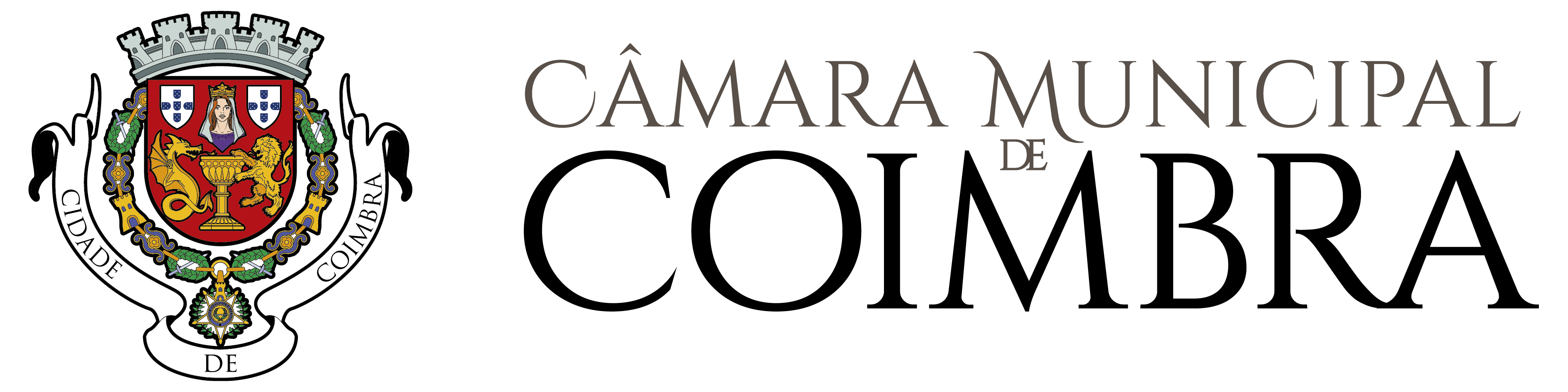 A preencher pelos 
serviços administrativosRegisto MGD nºDataExmº. SenhorPresidente da Câmara Municipal de CoimbraExmº. SenhorPresidente da Câmara Municipal de CoimbraProcesso nºExmº. SenhorPresidente da Câmara Municipal de CoimbraExmº. SenhorPresidente da Câmara Municipal de CoimbraGuia n.ºExmº. SenhorPresidente da Câmara Municipal de CoimbraElementos Instrutórios SIMNÃON.A.RequerimentoDocumentos comprovativos do direito à isenção ou redução solicitadaPrograma do evento/iniciativaRelação dos apoios concedidosFotocópia dos EstatutosRegulamento InternoAta de tomada de posse da direçãoOutros      	